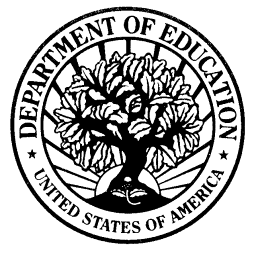    RHTREHABILITATION TRAINING DEFERMENT REQUEST:William D. Ford Federal Direct Loan (Direct Loan) Program / Federal Family Education Loan (FFEL) Program / Federal Perkins Loan (Perkins Loan) ProgramOMB No. 1845-0011DRAFT FORMExp. Date XX/XX/XXXXWARNING: Any person who knowingly makes a false statement or misrepresentation on this form or on any accompanying document is subject to penalties that may include fines, imprisonment, or both, under the U. S. Criminal Code and 20 U. S. C. 1097. SECTION 1: BORROWER IDENTIFICATIONPlease enter or correct the following information.  Check this box if any of your information has changed. SSNNameAddressCity, State, Zip CodeTelephone – PrimaryTelephone – AlternateE-mail (Optional)___ ___ ___ - ___ ___ - ___ ___ ___ _________________________________________________________________________________________________________________ , _______  __________( ___________ ) ___________ - _________________( ___________ ) ___________ - ____________________________________________________________SECTION 2: BORROWER DETERMINATION OF DEFERMENT ELIGIBILITYCarefully read the entire form before completing it.Is your program licensed, approved, certified, or recognized as providing rehabilitation training to disabled individuals by the Department of Veterans Affairs or a state agency responsible for vocational rehabilitation, drug abuse treatment, mental health treatment, or alcohol abuse treatment? Yes – Continue to Item 2. No – You are not eligible for this deferment.Does your training program provide services under a written, individualized plan that specifies the date the services are expected to end? Yes – Continue to Item 3. No – You are not eligible for this deferment.Does your program require a substantial commitment by you to your rehabilitation? Substantial commitment means a commitment of time and effort that would normally prevent a person from being employed 30 or more hours per week in a position expected to last at least 3 months. Yes – Continue to Item 4. No – You are not eligible for this deferment.Are you receiving or scheduled to receive vocational, drug abuse, mental health, or alcohol abuse rehabilitation services in your program? Yes – Complete Section 3 and then have an authorized official complete Section 4. No – You are not eligible for this deferment.Borrower Name: ______________________________ Borrower SSN: ___ ___ ___ - ___ ___ - ___ ___ ___ ___SECTION 3: BORROWER REQUESTS, UNDERSTANDINGS, CERTIFICATIONS, AND AUTHORIZATIONI request:To defer repayment of my loans for the period during which I meet the eligibility criteria outlined in Section 2 and as certified by an authorized official in Section 4.If indicated below, to pay the interest that accrues on my loans during the deferment.  I wish to make interest payments on my loans during my deferment.I understand that: I am not required to make payments of loan principal or interest during my deferment.My deferment will begin on the later of the date I became eligible for the deferment, as certified by the authorized official.My deferment will end on the earlier of the date I exhaust my maximum eligibility for the deferment, the certified deferment end date, or when I am no longer eligible for the deferment for another reason.If I am a Perkins Loan borrower, I will receive a 6-month post-deferment grace period beginning on the date I no longer qualify for the deferment.Interest may capitalize on my loans during or at the expiration of my deferment or forbearance.I certify that: The information I have provided on this form is true and correct.I will provide additional documentation to my loan holder, as required, to support my deferment eligibility.I will notify my loan holder immediately when my eligibility for the deferment ends.I have read, understand, and meet the eligibility criteria of the deferment in Section 2.I authorize the entity to which I submit this request and its agents to contact me regarding my request or my loans at any cellular telephone number that I provide now or in the future using automated telephone dialing equipment or artificial or prerecorded voice or text messages.Borrower’s Signature: _____________________________________________ Date: ___ ___ - ___ ___ - ___ ___ ___ ___SECTION 4: AUTHORIZED OFFICIAL’S CERTIFICATIONNote: Instead of having an authorized official complete this section, you may attach separate documentation from an authorized official that includes all of the information below.The program/service begins/began on: ___ ___ - ___ ___ - ___ ___ ___ ___The program/service is expected to end/ended on:___ ___ - ___ ___ - ___ ___ ___ ___I certify, to the best of my knowledge and belief, that:The borrower named above is/was in the program indicated in Section 2; The borrower and the service meet all conditions indicated by the borrower’s responses in Section 2; and The information that I have provided in this section is accurate.Name of Institution:  ______________________________Address: ________________________________________Official’s Name/Title: ______________________________Official’s Signature: _______________________________OPEID (if applicable):___________________________City, State, Zip Code: ______________ , _____  ______Telephone: ( ________ ) ________ - ______________Date: ___ ___ - ___ ___ - ___ ___ ___ ___SECTION 5: INSTRUCTIONS FOR COMPLETING THE FORMType or print using dark ink. Enter dates as month-day-year (mm-dd-yyyy). Example: March 14, 2015 = 03-14-2015. Include your name and account number on any documentation that you submit with this form. If you want to apply for a deferment on loans that are held by different loan holders, you must submit a separate deferment request to each loan holder. Return the completed form and any required documentation to the address shown in Section 7.SECTION 6: DEFINITIONSAn authorized official who may complete Section 4 is either: (1) an official of the Graduate Fellowship Program, Rehabilitation Training Program, or Internship/Residency Program; or (2) the Chief School Administrator (if you are teaching in teacher shortage areas, additional certification may be required if the Chief State School Officer has not provided a list of approved shortage areas to school administrators). Capitalization is the addition of unpaid interest to the principal balance of your loan. Capitalization causes more interest to accrue over the life of your loan and may cuase your monthly payment amount to increase. Interest never capitalizes on Perkins Loans. Table 1 (below) provides an example of the monthly payments and the total amount repaid for a $30,000 unsubsidized loan. The example loan has a 6% interest rate and the example deferment or forbearance lasts for 12 months and begins when the loan entered repayment. The example compares the effects of paying the interest as it accrues or allowing it to capitalize. A deferment is a period during which you are entitled to postpone repayment of your loans. Interest is not generally charged to you during a deferment on your subsidized loans. Interest is always charged to you during a deferment on your unsubsidized loans. On Perkins Loans, all deferments are followed by a post-deferment grace period of 6 months, during which time you are not required to make payments.The Federal Family Education Loan (FFEL) Program includes Federal Stafford Loans, Federal PLUS Loans, Federal Consolidation Loans, and Federal Supplemental Loans for Students (SLS). The Federal Perkins Loan (Perkins Loan) Program includes Federal Perkins Loans, National Direct Student Loans (NDSL), and National Defense Student Loans (Defense Loans).The holder of your Direct Loans is the Department. The holder of your FFEL Program loans may be a lender, guaranty agency, secondary market, or the Department. The holder of your Perkins Loans is an institution of higher education or the Department. Your loan holder may use a servicer to handle billing and other communications related to your loans. References to “your loan holder” on this form mean either your loan holder or your servicer.A subsidized loan is a Direct Subsidized Loan, a Direct Subsidized Consolidation Loan, a Federal Subsidized Stafford Loan, portions of some Federal Consolidation Loans, Federal Perkins Loans, NDSL, and Defense Loans.An unsubsidized loan is a Direct Unsubsidized Loan, a Direct Unsubsidized Consolidation Loan, a Direct PLUS Loan, a Federal Unsubsidized Stafford Loan, a Federal PLUS Loan, a Federal SLS, and portions of some Federal Consolidation Loans.The William D. Ford Federal Direct Loan (Direct Loan) Program includes Federal Direct Stafford/Ford (Direct Subsidized) Loans, Federal Direct Unsubsidized Stafford/Ford (Direct Unsubsidized) Loans, Federal Direct PLUS (Direct PLUS) Loans, and Federal Direct Consolidation (Direct Consolidation) Loans.Table 1. Capitalization ChartSECTION 7: WHERE TO SEND THE COMPLETED DEFERMENT REQUESTReturn the completed form and any required documentation to: (If no address is shown, return to your loan holder.)If you need help completing this form, call(If no phone number is shown, call your loan holder.)SECTION 8: IMPORTANT NOTICESPrivacy Act Notice. The Privacy Act of 1974 (5 U.S.C. 552a) requires that the following notice be provided to you:The authorities for collecting the requested information from and about you are §421 et seq., §451 et seq., or §461 of the Higher Education Act of 1965, as amended (20 U.S.C. 1071 et seq., 20 U.S.C. 1087a et seq., or 20 U.S.C. 1087aa et seq.) and the authorities for collecting and using your Social Security Number (SSN) are §§428B(f) and 484(a)(4) of the HEA (20 U.S.C. 1078-2(f) and 1091(a)(4)) and 31 U.S.C. 7701(b). Participating in the William D. Ford Federal Direct Loan (Direct Loan) Program, Federal Family Education Loan (FFEL) Program, or Federal Perkins Loan (Perkins Loan) Program and giving us your SSN are voluntary, but you must provide the requested information, including your SSN, to participate. The principal purposes for collecting the information on this form, including your SSN, are to verify your identity, to determine your eligibility to receive a loan or a benefit on a loan (such as a deferment, forbearance, discharge, or forgiveness) under the Direct Loan, FFEL, or Federal Perkins Loan Programs, to permit the servicing of your loans, and, if it becomes necessary, to locate you and to collect and report on your loans if your loans becomes delinquent or defaults. We also use your SSN as an account identifier and to permit you to access your account information electronically. The information in your file may be disclosed, on a case-by-case basis or under a computer matching program, to third parties as authorized under routine uses in the appropriate systems of records notices. The routine uses of this information include, but are not limited to, its disclosure to federal, state, or local agencies, to private parties such as relatives, present and former employers, business and personal associates, to consumer reporting agencies, to financial and educational institutions, and to guaranty agencies in order to verify your identity, to determine your eligibility to receive a loan or a benefit on a loan, to permit the servicing or collection of your loans, to enforce the terms of the loans, to investigate possible fraud and to verify compliance with federal student financial aid program regulations, or to locate you if you become delinquent in your loan payments or if you default. To provide default rate calculations, disclosures may be made to guaranty agencies, to financial and educational institutions, or to state agencies. To provide financial aid history information, disclosures may be made to educational institutions. To assist program administrators with tracking refunds and cancellations, disclosures may be made to guaranty agencies, to financial and educational institutions, or to federal or state agencies. To provide a standardized method for educational institutions to efficiently submit student enrollment statuses, disclosures may be made to guaranty agencies or to financial and educational institutions. To counsel you in repayment efforts, disclosures may be made to guaranty agencies, to financial and educational institutions, or to federal, state, or local agencies. In the event of litigation, we may send records to the Department of Justice, a court, adjudicative body, counsel, party, or witness if the disclosure is relevant and necessary to the litigation. If this information, either alone or with other information, indicates a potential violation of law, we may send it to the appropriate authority for action. We may send information to members of Congress if you ask them to help you with federal student aid questions. In circumstances involving employment complaints, grievances, or disciplinary actions, we may disclose relevant records to adjudicate or investigate the issues. If provided for by a collective bargaining agreement, we may disclose records to a labor organization recognized under 5 U.S.C. Chapter 71. Disclosures may be made to our contractors for the purpose of performing any programmatic function that requires disclosure of records. Before making any such disclosure, we will require the contractor to maintain Privacy Act safeguards. Disclosures may also be made to qualified researchers under Privacy Act safeguards. SECTION 9: IMPORTANT NOTICES (CONTINUED)Paperwork Reduction Notice. According to the Paperwork Reduction Act of 1995, no persons are required to respond to a collection of information unless such collection displays a valid OMB control number. The valid OMB control number for this information collection is 1845-0011. Public reporting burden for this collection of information is estimated to average 10 minutes per response, including time for reviewing instructions, searching existing data sources, gathering and maintaining the data needed, and completing and reviewing the collection of information. The obligation to respond to this collection is required to obtain a benefit in accordance with 34 CFR 674.34, 674.35, 674.36, 674.37, 682.210 or 685.204. If you have comments or concerns regarding the status of your individual submission of this form, please contact your loan holder directly (see Section 7). Treatment of InterestLoan Amt.Capitalized InterestOutstanding PrincipalMonthly PaymentNumber of PaymentsTotal RepaidInterest is paid$30,000$0$30,000$333120$41,767Interest is capitalized at the end$30,000$1,800$31,800$353120$42,365Interest is capitalized quarterly and at the end$30,000$1,841$31,841$354120$42,420